07.10. 22Дисциплина: «Введение в специальность: общие компетенции профессионала»Тема практического занятия: «Профессиональные компетенции педагога дошкольного образования»Цель: рассмотреть профессиональные компетенции педагога дошкольного образования, отражающие специфику работы на дошкольном уровне образования; проанализировать компетенции, которыми обладает обучающиеся на данном этапе обучения в СПО. Курс 1, группа «Е»Специальность 44.02.01 «Дошкольное образование»Преподаватель: Рубилкина Раиса Алексеевна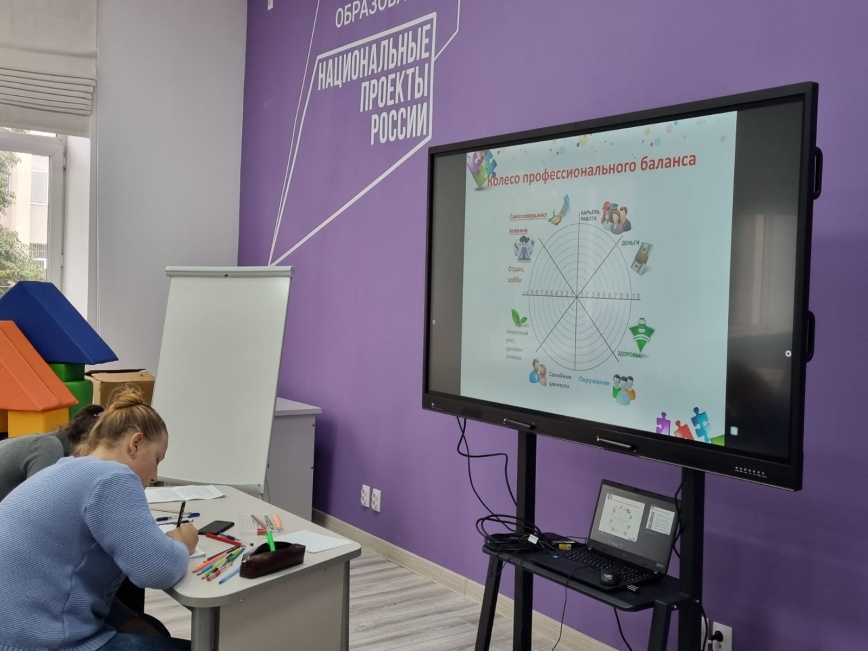 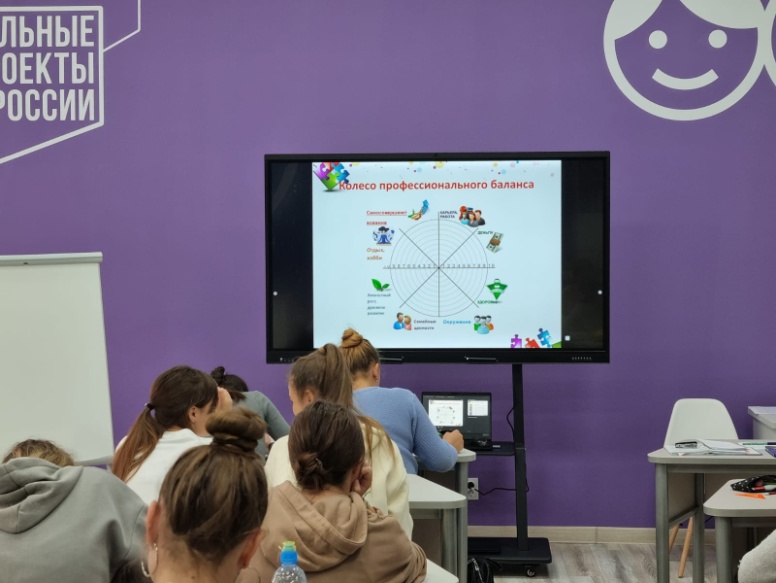 